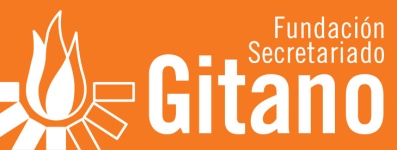 -NOTA DE PRENSA DE LA FUNDACIÓN SECRETARIADO GITANO-Programa Acceder: 15 años trabajando por la inclusión social de la población gitanaSu impacto y espectaculares resultados en empleo y educación consiguen transformar la vida de miles de personas en toda España.En estos 15 Años Acceder la FSG-GALICIA consigue que más de 750 personas encuentren un empleo y más de 1.400 mejoren su formación para acceder a un puesto de trabajoSantiago de Compostela, 2 de junio de 2016.- “Tengo 39 años, vine a Acceder en 2011 y mi vida cambió personal y profesionalmente”. Así resume Ramón Salazar el impacto de los 15 años del Programa Acceder. Desde que en el año 2000 la Fundación Secretariado Gitano pusiera en marcha Acceder dentro del Programa Operativo de Lucha contra la Discriminación del Fondo Social Europeo, cerca de 24.000 personas gitanas como Ramón, han accedido a un empleo.El Programa Acceder se ha convertido en una iniciativa de referencia en la inclusión social de personas vulnerables y especialmente con la población gitana, con resultados espectaculares que han supuesto cambios sustanciales en la vida de miles de personas. Su metodología, muy personalizada y de colaboración con las empresas, ha permitido obtener buenos resultados, incluso en los años en los que la crisis ha golpeado a las personas más excluidas. “Acceder es un buen exponente del valor social que aporta invertir en programas de promoción social a medio y largo plazo en lugar de las medidas de corte más asistencialista que han prosperado en los últimos tiempos”, señala Eva Vera, Directora Territorial de la Fundación Secretariado Gitano.Una inversión social rentable y con impactoLa FSG ponía en marcha el programa Acceder en 2000 con el propósito de impulsar el empleo por cuenta ajena de los gitanos y de las gitanas como llave de acceso a su inclusión laboral y social. Unas acciones a las que en 2009 se incorporaron las de apoyo y orientación educativa a través del programa Promociona. Acceder ha contribuido al cambio de mentalidad de muchísimas familias gitanas que han sabido situar el empleo y la educación en el centro de sus vidas; y también de las administraciones públicas, empresas y agentes sociales respecto a las expectativas y realidad social que viven los gitanos y las gitanas en España. Se ha demostrado que Acceder es un programa eficiente, referencia en Europa y ejemplo de “buenas prácticas” y cuyo impacto ha superado con éxito todas las previsiones.Resultados que transforman vidasDesde su puesta en marcha, Acceder ha contado con 50 equipos de trabajo con 320 profesionales en 14 comunidades autónomas y ha conseguido resultados espectaculares. Hasta el 30 de octubre de este año, se ha atendido a 87.889 personas, ha facilitado un empleo a 23.918 personas, ha propiciado 62.334 contratos de trabajo, ha formado a 27.059 personas a través de 3.340 cursos de formación en toda España. Para ello ha contado con la colaboración estrecha y la confianza de 20.924 empresas colaboradoras. En Galicia contamos con equipos de trabajo en las ciudades de Lugo, A Coruña, Pontevedra, Vigo y Santiago de Compostela que han atendido a 2.669 personas (1.083 de ellas menores de 30 años), han facilitado el empleo a más de 750 y han formado a 1.419 (56% de ellas mujeres) “El modelo Acceder se sustenta en una intervención integral, la adaptación de factores de éxito a las especificidades de la población gitana, de las necesidades de las empresas y de la realidad del mercado laboral del entorno, aportando una respuesta a medida a las necesidades de todos los actores implicados. Incorpora itinerarios personalizados, prospección laboral, intermediación con empresas, medición de resultados y revisión de herramientas. Un proceso de innovación continua que responde con soluciones concretas a los retos que se plantean”.La educación, imprescindible para la inclusión socialEl segundo periodo del Programa Acceder (2007/2014) trajo la oportunidad de incorporar la educación como elemento fundamental para aportar un enfoque más integral. En 2009 nace Promociona, un programa de apoyo y orientación educativa que se centra en el trabajo con el alumnado, las familias y los centros escolares. Sus resultados han demostrado que el fracaso escolar se puede combatir. Se ha trabajado con más de 1.500 alumnos y alumnas y sus familias en de 350 centros educativos, consiguiendo que el 80% del alumnado participante titule en ESO y un 86% siga estudiando. Santiago de Compostela ha sido la última ciudad de Galicia en incorporarse al Programa Promociona, hace tan solo unos meses, lo que nos permite trabajar con alumnado, familiares y centros escolares de todas las localidades en las que la FSG está presente, para apoyarles en su camino hacia el éxito escolar.Acceder en Europa, nuevos enfoques y estrategiasEl componente europeo de Acceder en su origen y financiación a través del Fondo Social Europeo, ofrece una proyección exterior que ha favorecido la transferencia de su modelo a países como Bosnia, Rumania o actualmente el Sur de Italia. Celebración en Galicia de los 15 años del Programa AccederEl 2 de junio la Fundación Secretariado Gitano ha celebrado un acto público en el Hostal de los Reyes Católicos, de Santiago de Compostela, para mostrar todo el impacto de estos 15 años y dar a conocer la transformación y promoción social de gran parte de la población gitana gracias al programa Acceder. Con este acto quiere agradecer a sus financiadores y empresas colaboradoras el compromiso con la FSG y las personas gitanas, convencidos de que sus resultados demuestran que se trata de una inversión social transformadora, con impacto real en la vida de las personas, rentable y desarrollada con criterios de calidad y transparencia. Durante la inauguración José Sánchez, Subdirector de Programas de la Fundación Secretariado Gitano, ha recordado que “Acceder, una iniciativa novedosa y creemos que exitosa, nació de una fuerte convicción que mantenemos aún muy viva: la de que la pobreza, la exclusión, el rechazo social  y la desigualdad no son inherentes a nuestra sociedad ni a determinadas personas, grupos o comunidades. Nadie puede estar condenado a la exclusión y a una condición de ciudadanía de segunda clase como ha ocurrido con la comunidad gitana durante sucesivas generaciones”. Una charla coloquio ha sentado, alrededor de la misma mesa, a representantes de los distintos actores que hacen posible el éxito de una iniciativa como el Programa Acceder: las Administraciones Públicas (Xunta de Galicia y Ayuntamiento de Santiago), empresas (Hotel Bahía y Vegalsa Eroski), partilcipantes y trabajadores de la FSG.Por otra parte, las empresas colaboradoras han recibido un reconocimiento público "al compromiso y la solidaridad con los más vulnerables"El acto ha contado con la participación de Arturo Parrado, Director Xeral de Política Social, el Director Xeral de Educación, Manuel Corredoira y la Secretaria Xeral de Emprego, Covadonga Toca, por parte de la Xunta de Galicia, representantes municipales de las localidades de Santiago de Compostela, A Coruña, Pontevedra y Lugo, a Valedora do Pobo, Milagros Otero y más de 30 empresas colaboradoras y numerosas personas que, en algún momento de sus vidas, se han beneficiado del Programa Acceder.Enlaces de interésVídeo 3 min: https://www.youtube.com/watch?v=HCw4sphfsFUVídeo 10 min: https://www.youtube.com/watch?v=XQ8VnL05NUUUn Minuto Con:Conoce los testimonios, en 1 minuto, de Elisabeth, Santa,Fernando, Sonia, Ramón, Diana, Alberto, Viki, Chari, José,Enrique, Samuel y Juan Antonio. Todas ellas vinculadas a los programas  de la Fundación Secretariado Gitanos, Acceder o Promociona.Folleto: “15 años del Acceder, por la inclusión de la comunidad gitana”. http://www.gitanos.org/upload/31/87/Folleto-Cast_final.pdfFicha con datos territoriales (enlace y adjunto con el envío)Sitio Web: http://www.gitanos.org/15anosacceder/  Programa evento 2 junio: https://www.gitanos.org/upload/25/37/PROGRAMA_ACTO_15_ANOS_FSE_GALICIA_ACTO_EMPRESAS_JUN16.pdf  Para más información Maite SerraÁrea de Comunicación, Fundación Secretariado GitanoT.981 168 589/ 656 955 823maite.serra@gitanos.org /www.gitanos.org@gitanos_org_GAL La Fundación Secretariado Gitano (FSG) es una entidad social intercultural que trabaja desde hace más de 30 años por la promoción y la inclusión social de la población gitana en España y en el contexto europeo. Desarrolla proyectos y proporciona servicios a las familias gitanas principalmente en los ámbitos del empleo, la educación, la salud o la vivienda, y su trabajo también se dirige a promover políticas más activas para la inclusión social de la población gitana, luchar contra la discriminación y garantizar la igualdad de derechos y oportunidades para todas las personas. www.gitanos.org